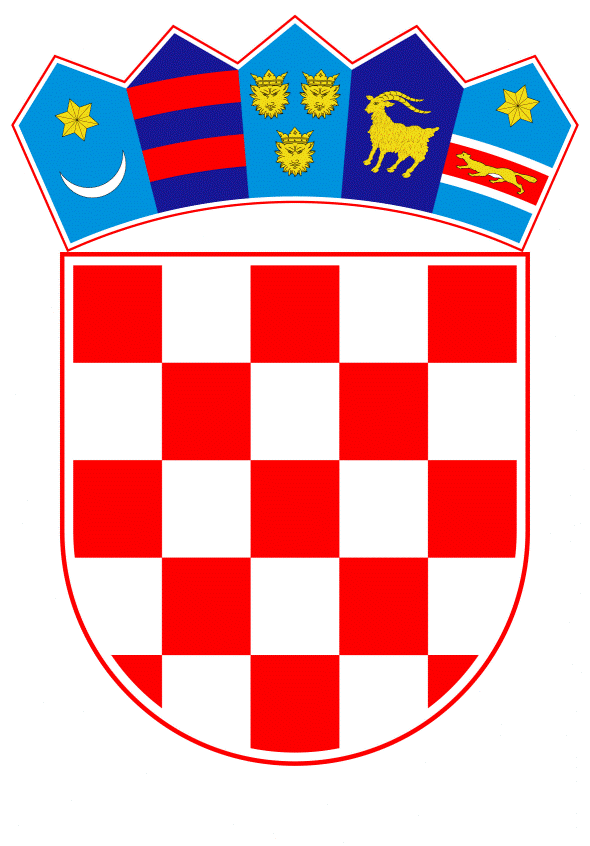 VLADA REPUBLIKE HRVATSKEZagreb, 7. veljače 2019.______________________________________________________________________________________________________________________________________________________________________________________________________________________________                                                                                                                             PRIJEDLOG										Na temelju članka 8. i članka 31. stavka 2. Zakona o Vladi Republike Hrvatske („Narodne novine“, br. 150/11, 119/14., 93/16., 116/18. i 116/18.), Vlada Republike Hrvatske je na  sjednici održanoj _______ 2019. godine donijela ODLUKUo darovanju nekretnina u vlasništvu Republike Hrvatske  u k.o. Križevci Bjelovarsko-križevačkoj biskupiji		I.Nekretnine u vlasništvu Republike Hrvatske u k.o. Križevci označene kao:z.k.č.br. 1762, neplodno u posrednjem putu, površine 16456 m², z.k.č.br. 1779, oranica posrednji put, površine 11868 m², obje upisane u z.k.ul.br. 8150 k.o. Križevci, ukupne površine 28324 m²  darovat će se Bjelovarsko-križevačkoj biskupiji u svrhu izgradnje svetišta Sv. Marka Križevčanina sa svim pratećim sadržajima.II.Za nekretnine navedene u točki I. ove Odluke, procjena tržišne vrijednosti nekretnine iznosi 6.680.000,00 kuna (slovima: šestmilijunašestoosamdesettisućakuna).  Tržišna vrijednost nekretnina  iz stavka 1. ove točke utvrđena je temeljem procjene izrađene od  trgovačkog društva Centar Akcija d.o.o iz Zagreba  (Elaborat oznake M-305-2018) od 9. ožujka 2018.  i Očitovanja Službe za tehničke poslove  u Ministarstvu državne imovine KLASA 942-05/17-02/10, URBROJ 536-03-02-01/03-18-10  od 16. ožujka  2018. godine.III. Bjelovarsko-križevačka biskupija snosi trošak procjene tržišne vrijednosti nekretnina izrađene po ovlaštenom sudskom vještaku u iznosu od 2.000,00  kuna (slovima: dvijetisućekuna).IV.Za vrijednost darovanih nekretnina opisanih u točki I. ove Odluke umanjit će se obveza Republike Hrvatske prema Katoličkoj Crkvi s osnova oduzete imovine u vrijeme jugoslavenske komunističke vladavine koju nije moguće vratiti, a sve sukladno Ugovoru između Svete Stolice i Republike Hrvatske o gospodarskim pitanjima („Narodne novine – Međunarodni ugovori“, br. 18/98.).Obveza izvršenja ovoga uvjeta pobliže će se utvrditi Ugovorom o darovanju iz točke V. ove Odluke.V. Za provođenje ove Odluke zadužuje se Ministarstvo državne imovine, a Ugovor o darovanju u ime Republike Hrvatske potpisat će ministar državne imovine.VI.Ova Odluka stupa na snagu danom donošenja.KLASA: URBROJ: Zagreb,PREDSJEDNIKmr. sc. Andrej PlenkovićObrazloženjeBjelovarsko-križevačka biskupija podnijela je Ministarstvu državne imovine zahtjev za darovanje nekretnina u vlasništvu Republike Hrvatske, označenih kao k.č.br. 1762, neplodno u posrednjem putu, površine 16456 m² i k.č.br. 1779, oranica posrednji put, površine 11868 m², upisanih u z.k.ul.br. 8150 k.o. Križevci, ukupne površine 28324 m², u svrhu izgradnje svetišta Sv. Marka Križevčanina.Ministarstvo državne imovine zatražilo je procjenu vrijednosti predmetnih nekretnina te je procjenu izvršila tvrtka Centar akcija d.o.o., ovlaštena za obavljanje poslova sudskog vještačenja iz područja graditeljstva i procjene nekretnina. Tržišna vrijednost predmetnih nekretnina iznosi 6.680.000,00 kn. Budući da Zakonom o upravljanju državnom imovinom („Narodne novine“ br. 52/18.) nije propisana mogućnost darovanja nekretnina u vlasništvu Republike Hrvatske pravnim i/ili fizičkim osobama, predlaže se Vladi Republike Hrvatske donošenje predložene odluke temeljem čl. 8. i čl. 31. st. 2. Zakona o Vladi Republike Hrvatske („Narodne novine“ br. 159/11., 119/14., 93/16. i 116/18.).Imajući u vidu obveze koje je Republike Hrvatska preuzela temeljem Ugovora između Svete Stolice i Republike Hrvatske o gospodarskim pitanjima („Narodne novine – Međunarodni ugovori“ br. 18/98.), iznos vrijednosti nekretnina opisanih u točki I. predložene odluke koje će se darovati Bjelovarsko-križevačkoj biskupiji uračunat će se u naknadu za oduzeta dobra koja nije moguće vratiti pravnim osobama Katoličke Crkve.Predlagatelj:Ministarstvo državne imovine Predmet:Prijedlog odluke o darovanju nekretnina u vlasništvu Republike Hrvatske  u k.o. Križevci Bjelovarsko-križevačkoj biskupiji